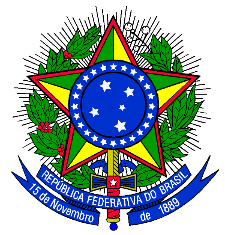 ANEXO II – Edital 86/2022 PLANO DE TRABALHO PARA O(A) BOLSISTA MINISTÉRIO DA EDUCAÇÃOSECRETARIA DE EDUCAÇÃO PROFISSIONAL E TECNOLÓGICAINSTITUTO FEDERAL DE EDUCAÇÃO, CIÊNCIA E TECNOLOGIA DO SUL DE MINAS GERAISOs abaixo-assinados declaram que o presente Plano de Trabalho foi estabelecido de comum acordo, assumindo as tarefas e responsabilidades que lhes caberão durante o  período de ____ / ___ / 2020 a ___ / ___ / 2020._______________________ (nome completo)SIAPECoordenador(a) do Projeto  _________________________(nome completo)CPF                                     Bolsista      				      PLANO DE TRABALHOPLANO DE TRABALHONome do Projeto de Extensão Palavras chavesÁrea de conhecimento (CNPq) (nome)(http://www.cnpq.br/areasconhecimento/) DADOS DO(A) COORDENADOR(A) DO PROJETODADOS DO(A) COORDENADOR(A) DO PROJETONomeCPFSIAPEE-mailTelefone (fixo e celular)DADOS DO(A) BOLSISTADADOS DO(A) BOLSISTANomeCPFE-mailTelefone (fixo e celular)PLANO DE TRABALHO – SÍNTESE DAS ATIVIDADES A SEREM DESENVOLVIDAS PELO(A) BOLSISTAPLANO DE TRABALHO – SÍNTESE DAS ATIVIDADES A SEREM DESENVOLVIDAS PELO(A) BOLSISTADescrição das atividadesMês MaioJunhoJulhoAgostoSetembroOutubroNovembroDezembro